Law of Sines and Cosines Notes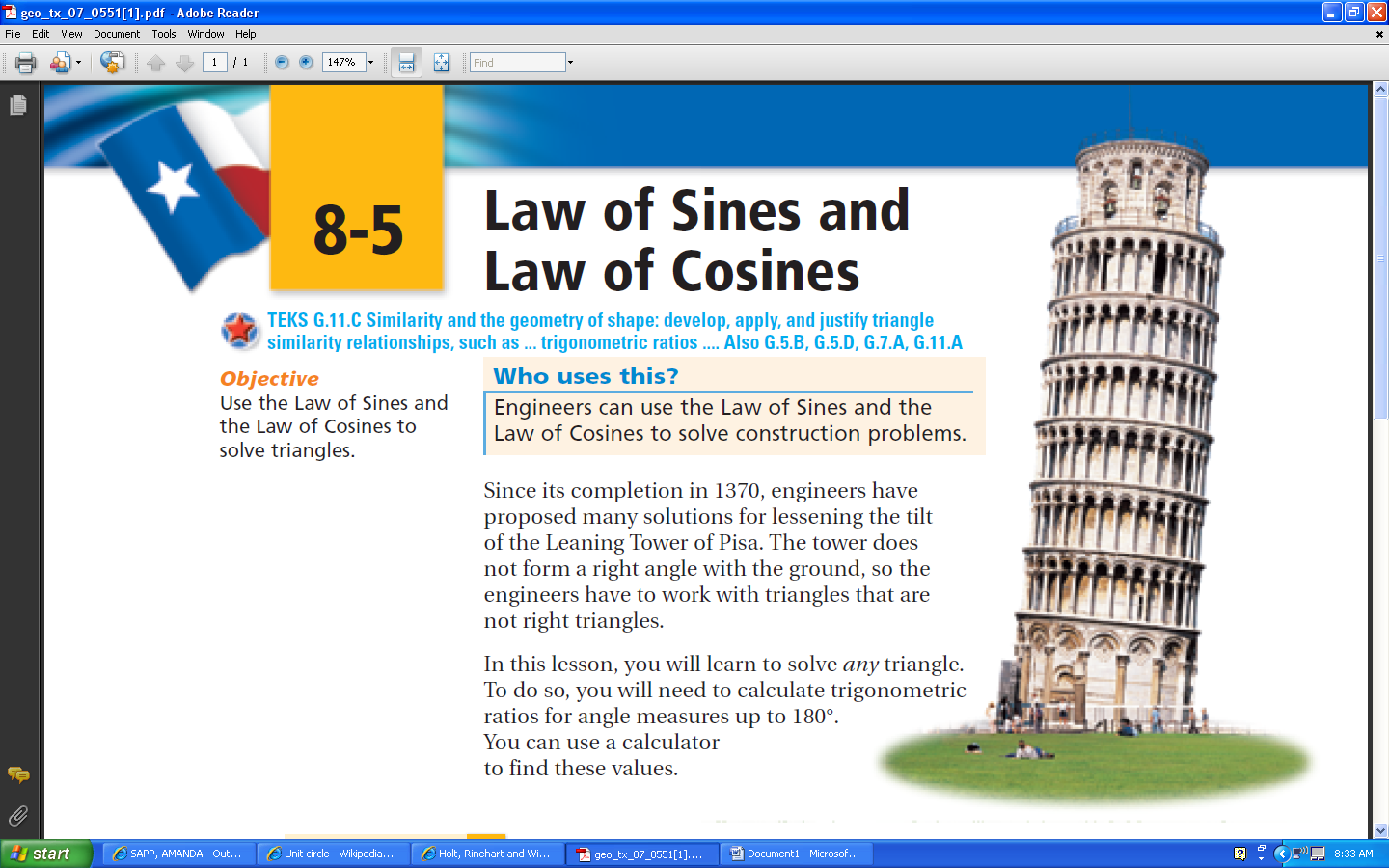 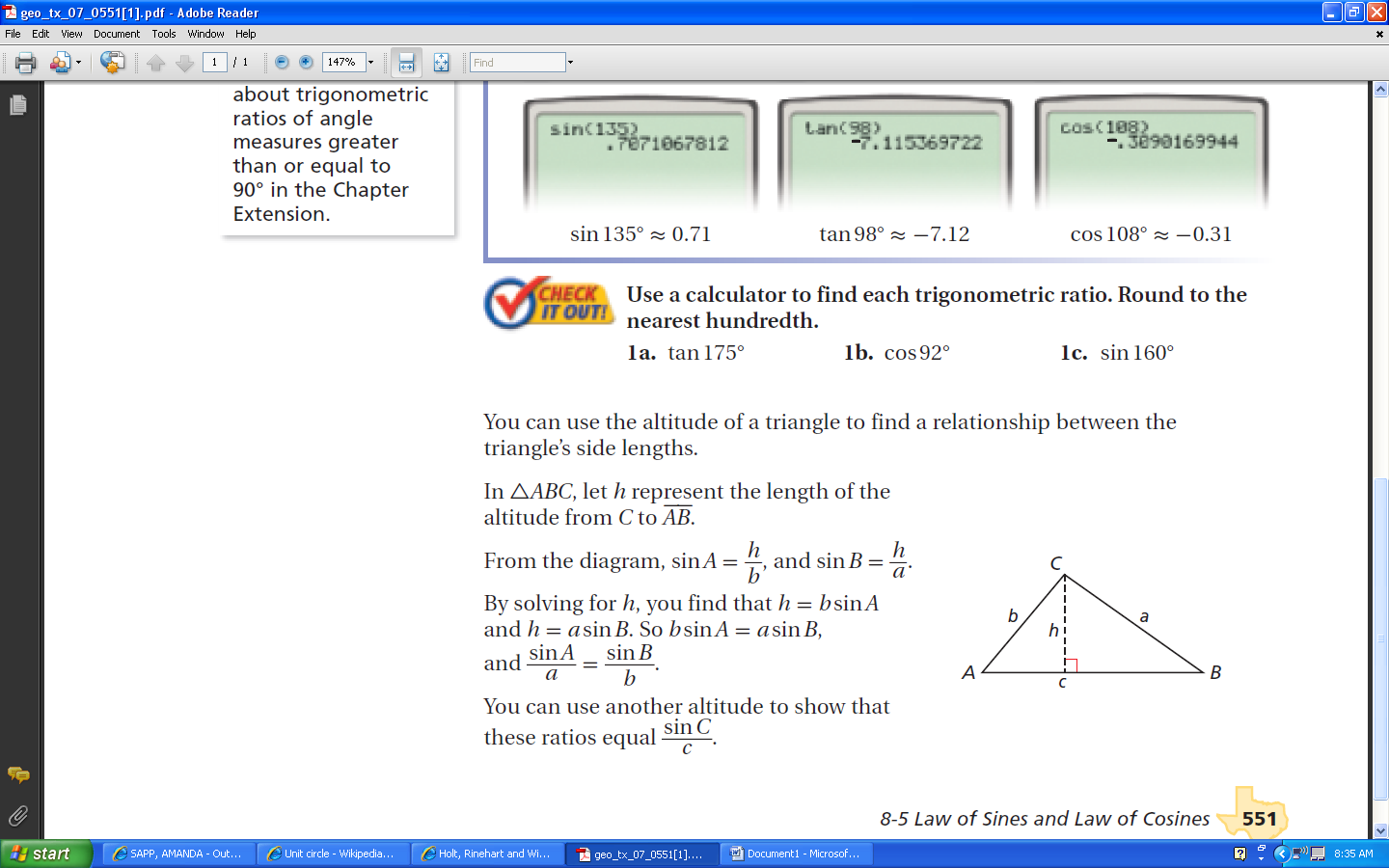 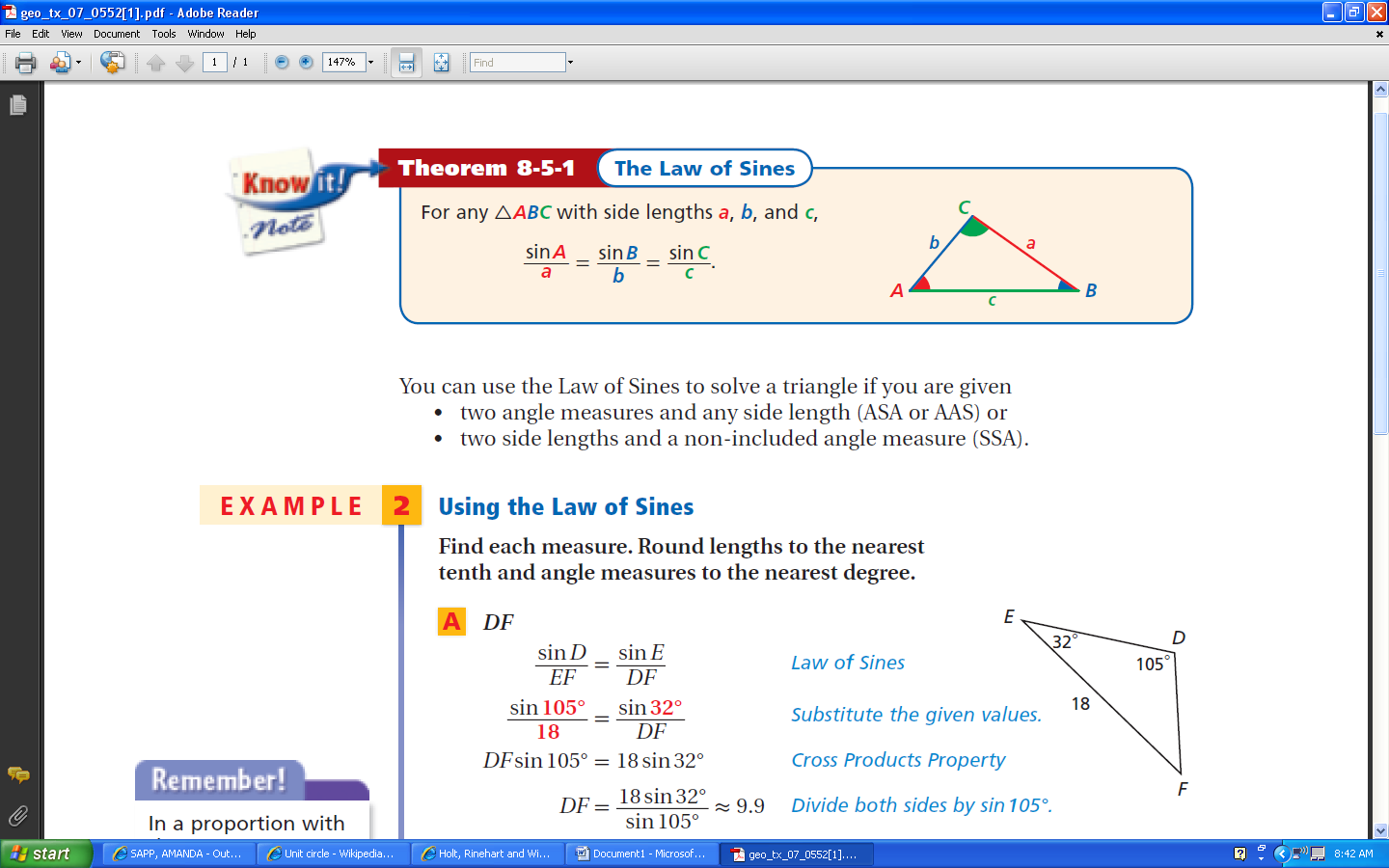 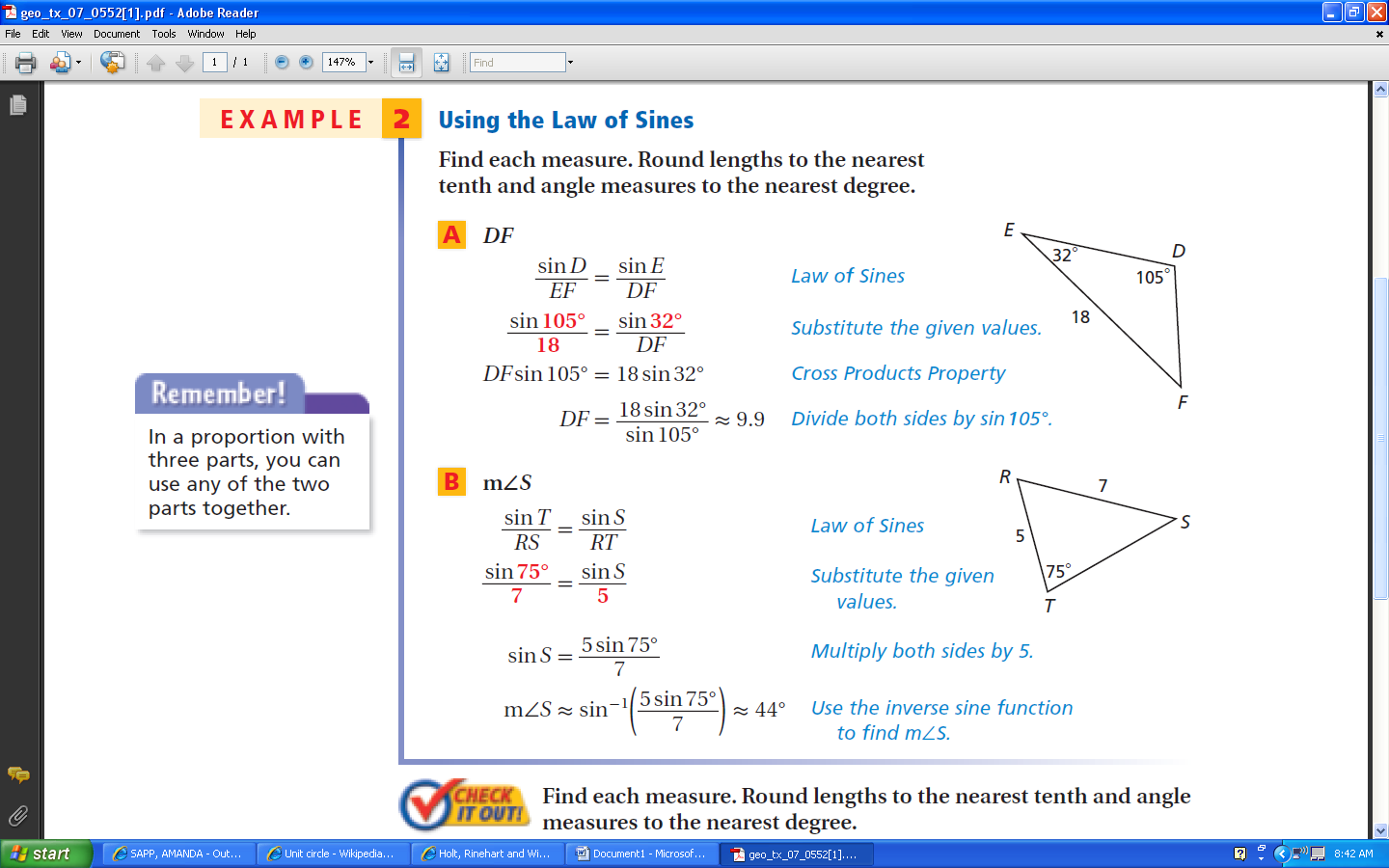 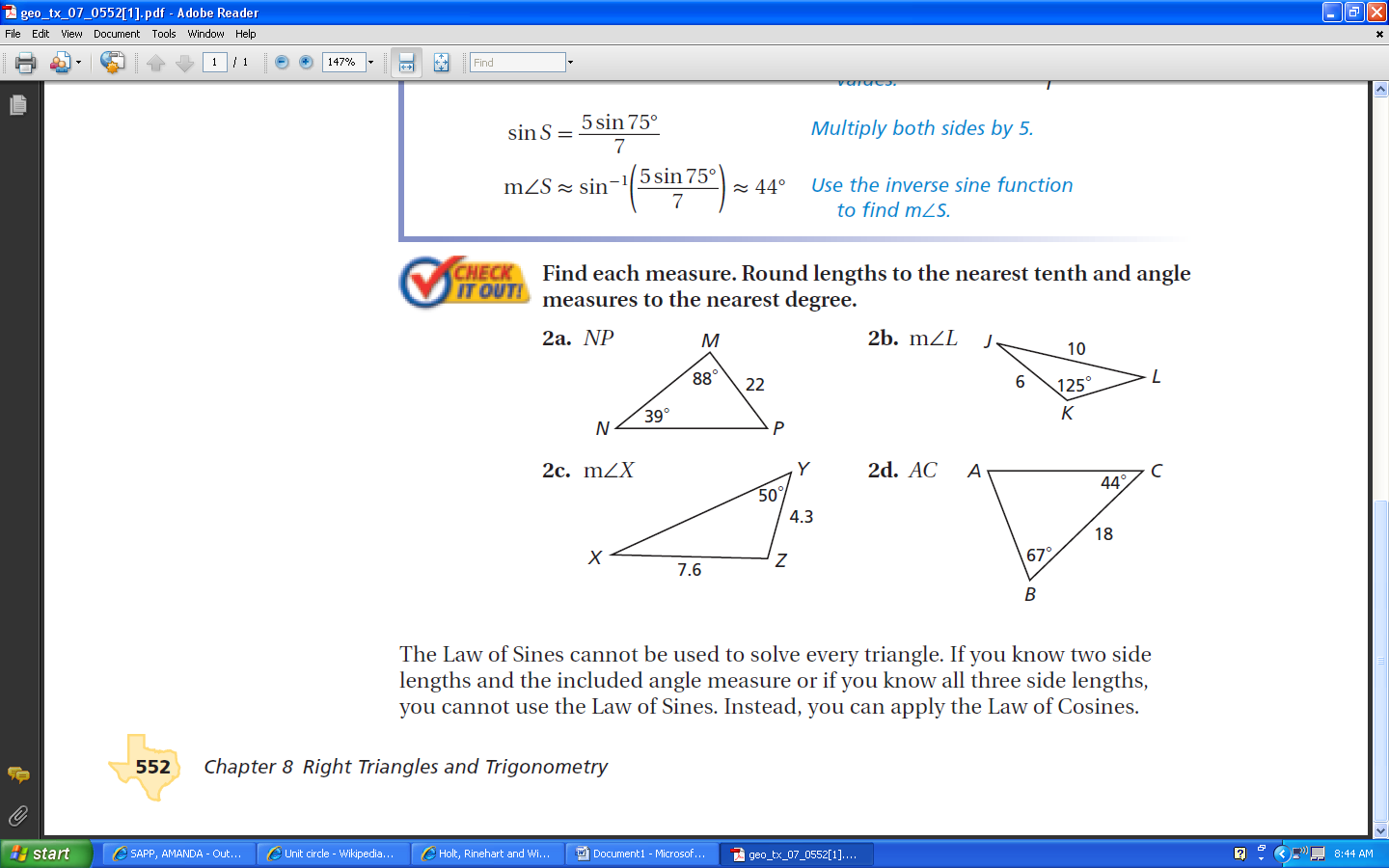 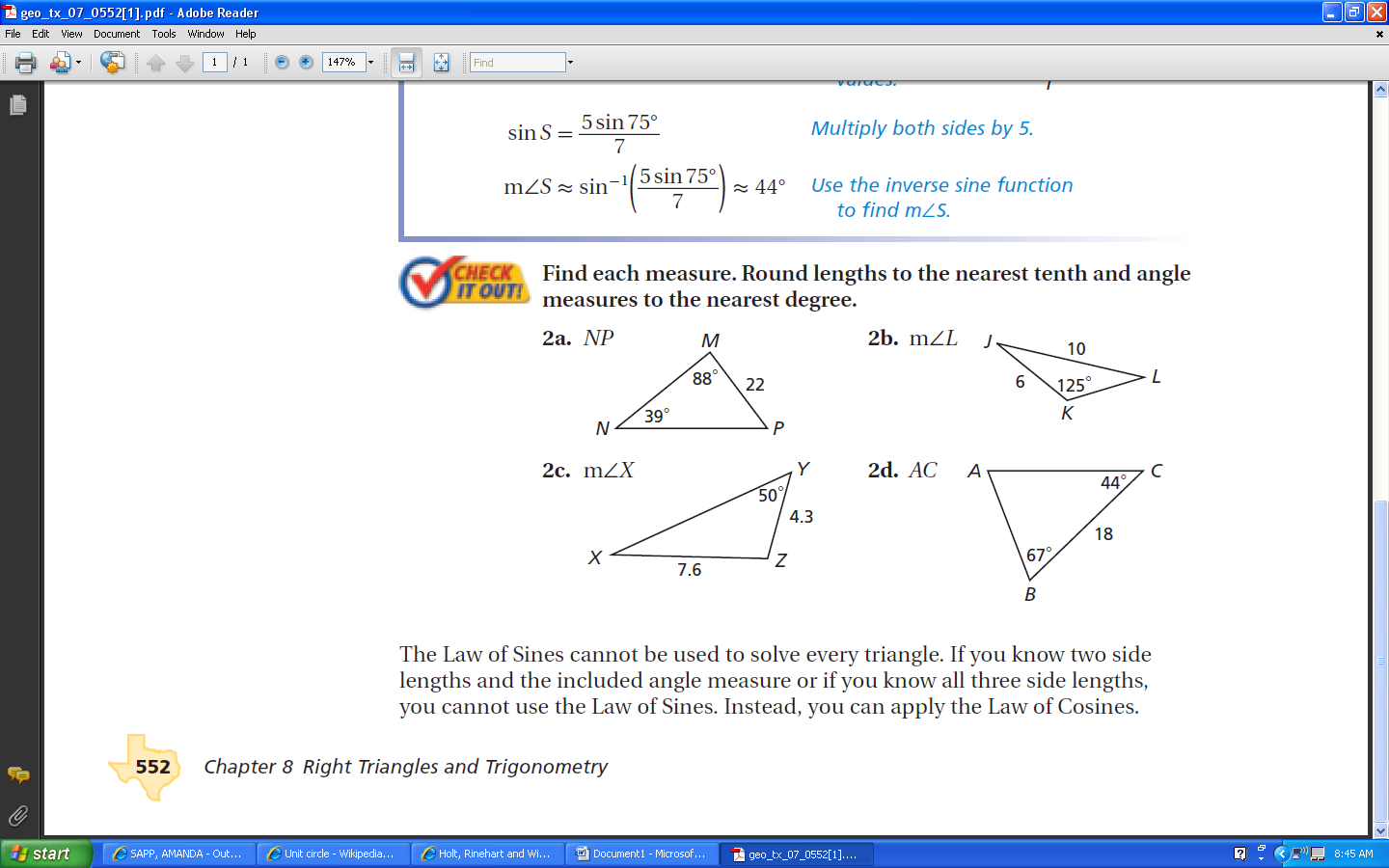 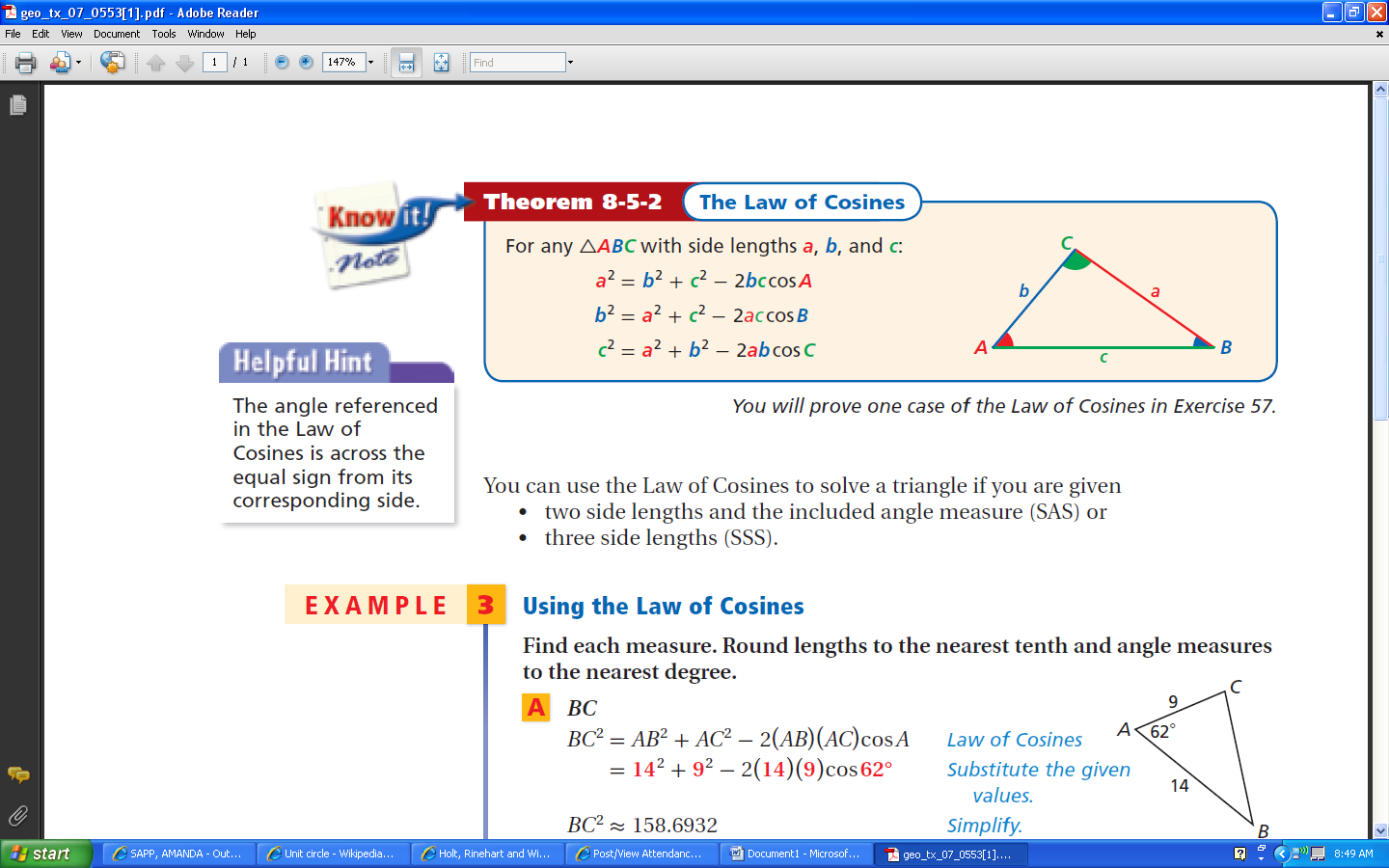 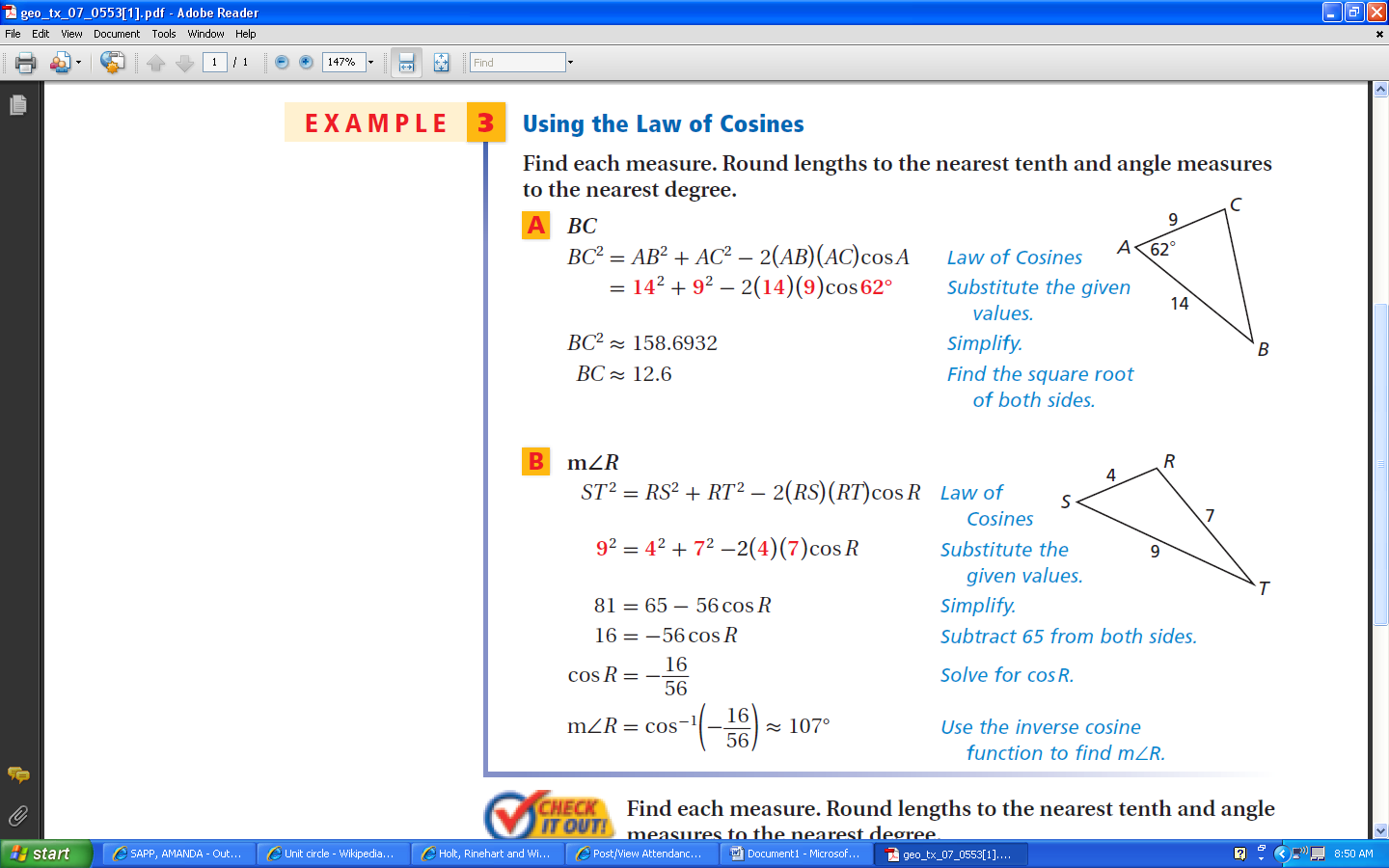 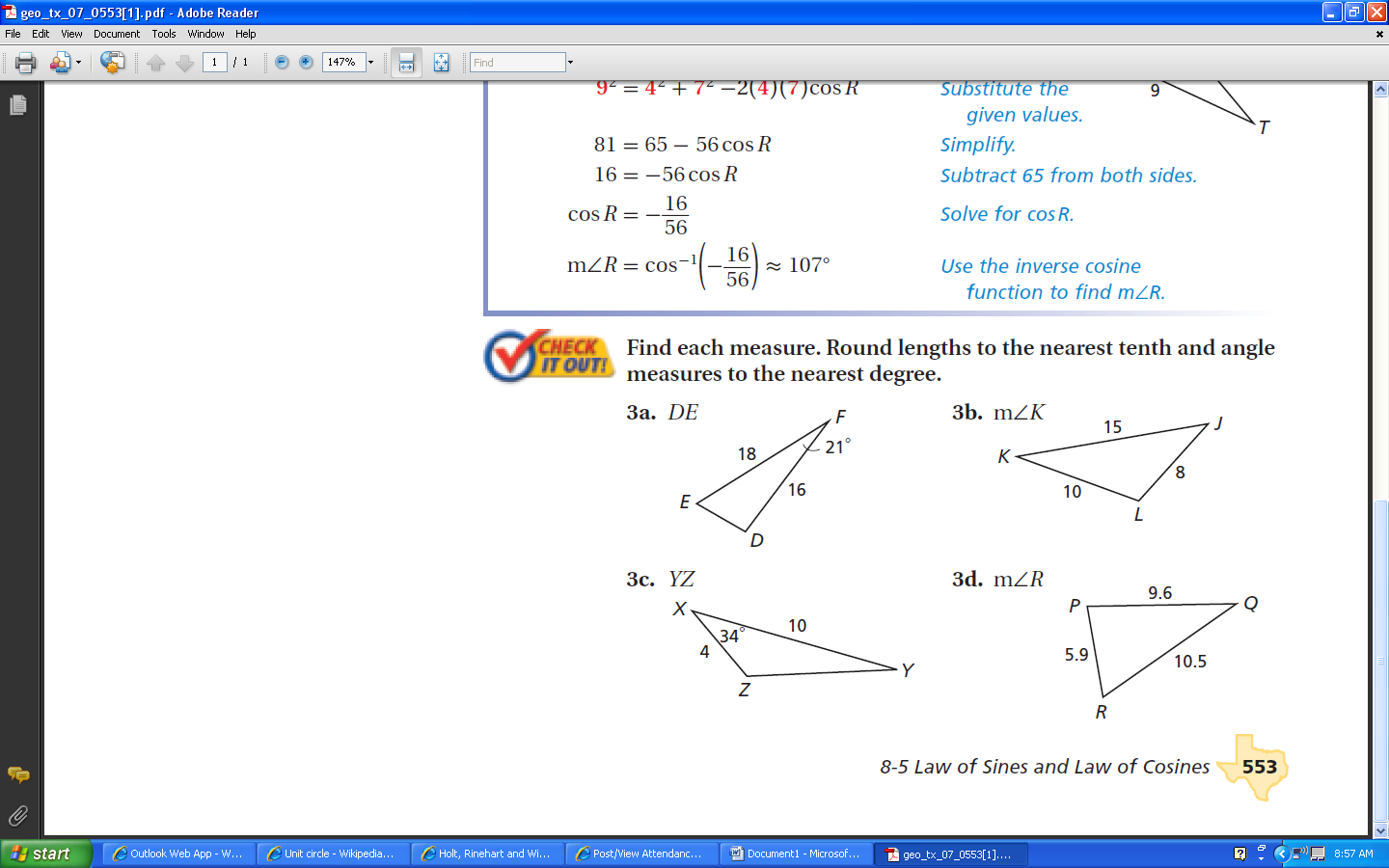 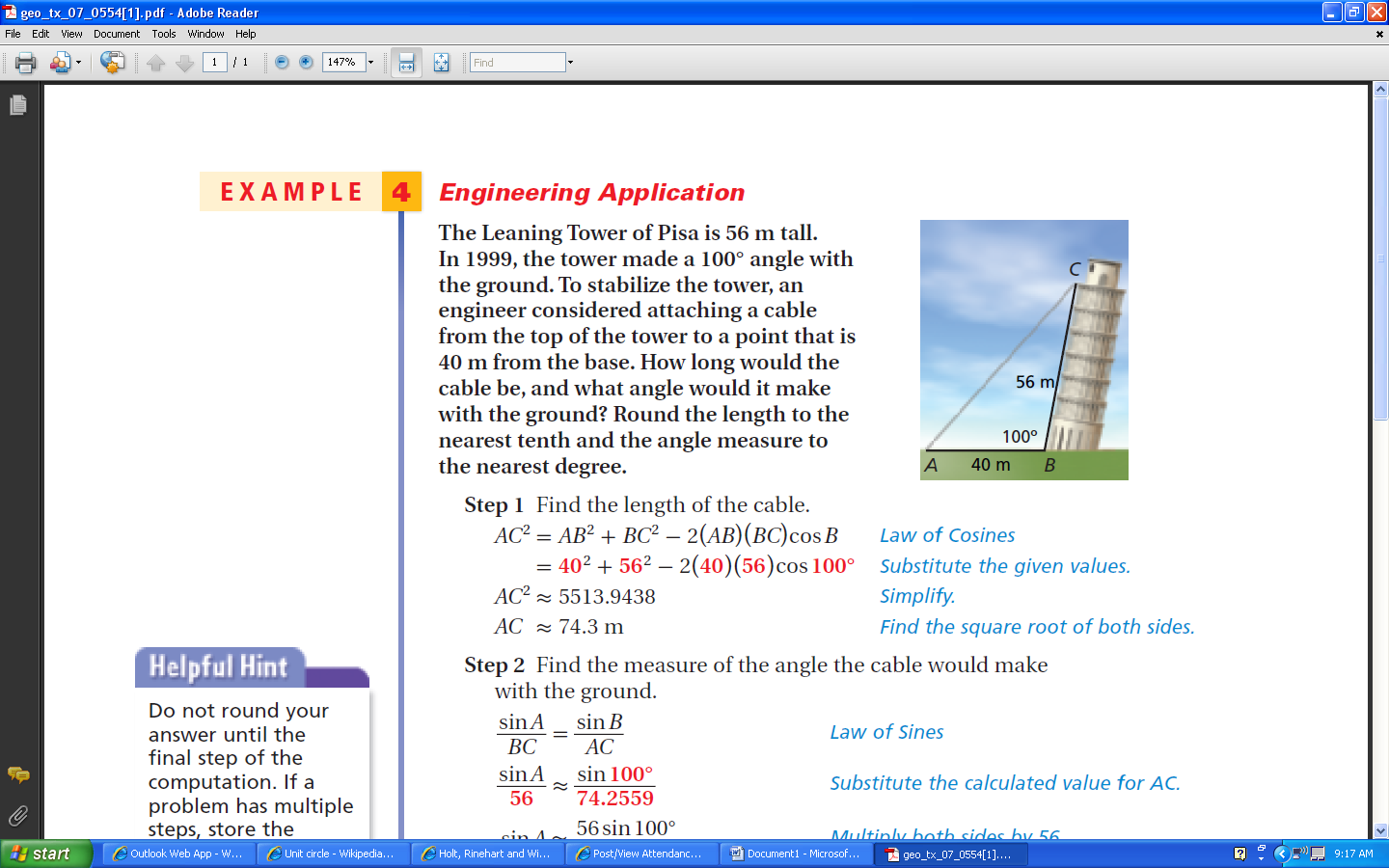 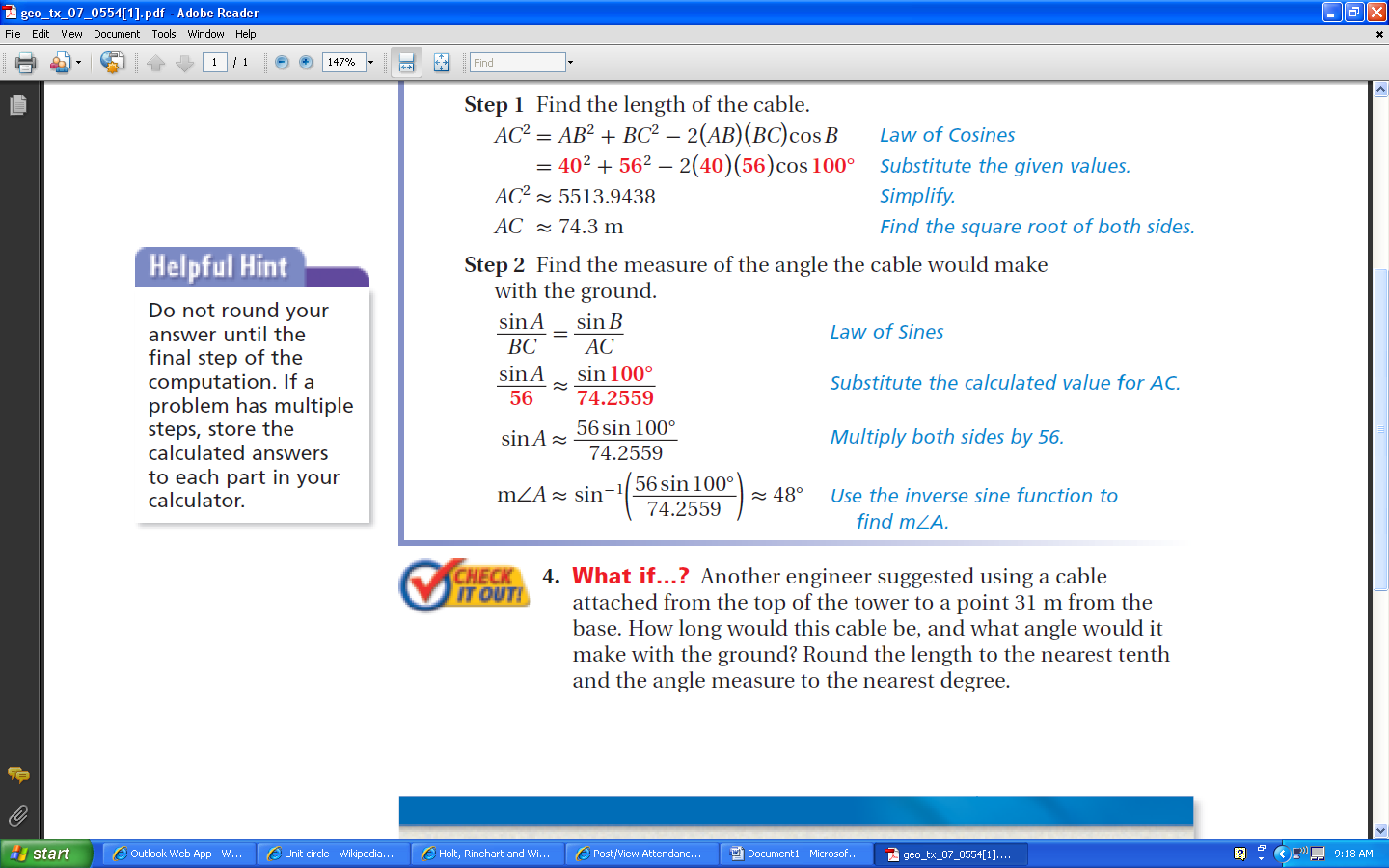 